Государственное бюджетное дошкольное образовательное учреждениедетский сад «Лесное» Фрунзенского района Санкт-Петербурга188289, Россия, Ленинградская область, г. Луга, п. п-т «Зеленый бор»д/с « Лесное», тел. 8-813-72 2-27-36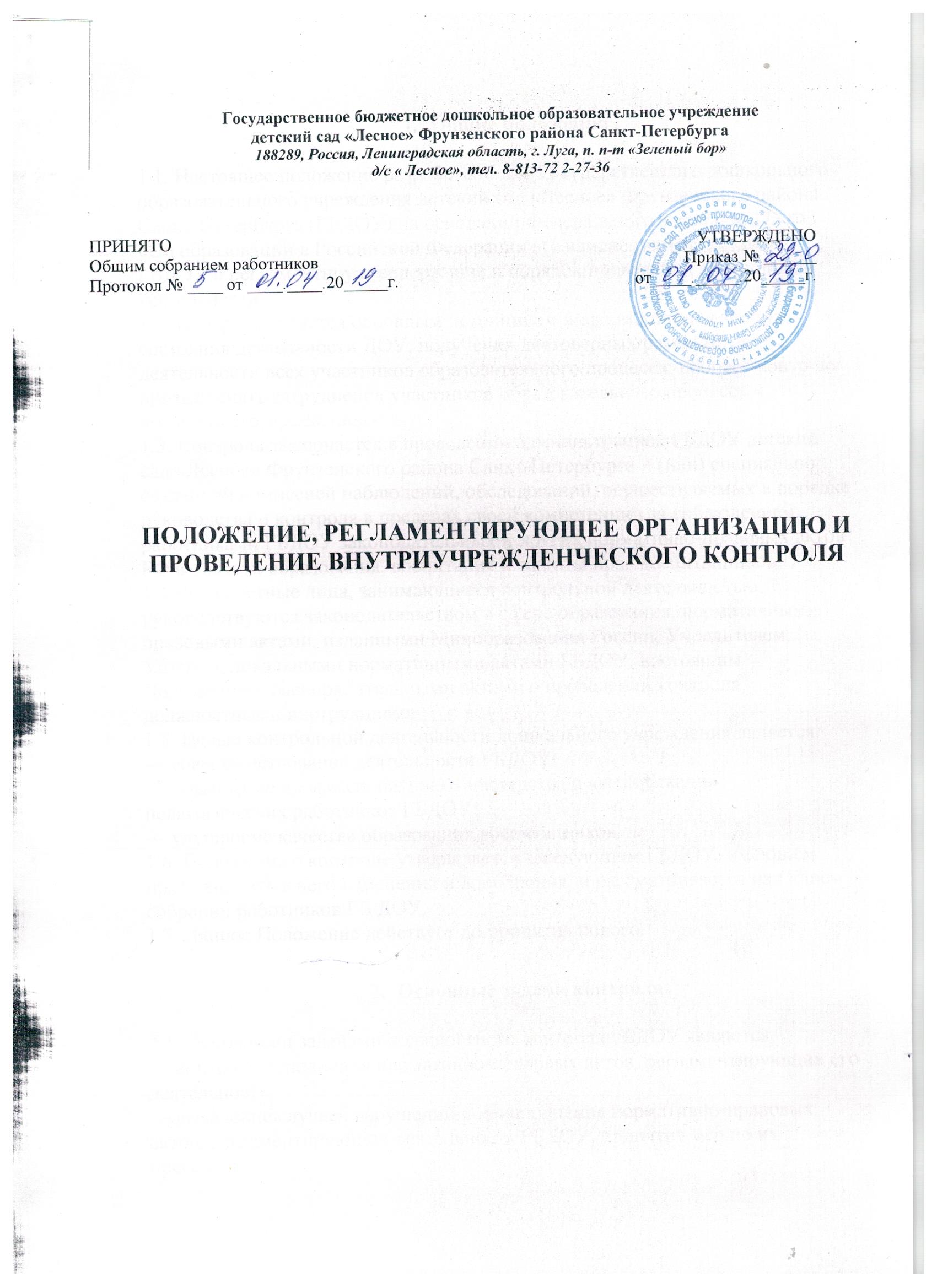 ПОЛОЖЕНИЕ, РЕГЛАМЕНТИРУЮЩЕЕ ОРГАНИЗАЦИЮ И ПРОВЕДЕНИЕ ВНУТРИУЧРЕЖДЕНЧЕСКОГО КОНТРОЛЯ Общие положения1.1. Настоящее положение разработано для Государственного дошкольного образовательного учреждения детский сад «Лесное» Фрунзенского района Санкт-Петербурга (ГБДОУ) на основании Федерального закона  №273-ФЗ «Об образовании в Российской Федерации» (с изменениями), Уставом ГБДОУ и регламентирует содержание и порядок проведения контрольной деятельности. 1.2. Контроль является основным источником информации для анализа состояния деятельности ДОУ, получения достоверных результатов деятельности всех участников образовательного процесса; процесс контроля призван снять затруднения участников образовательного процесса и повысить его эффективность. 1.3. Контроль заключается в проведении администрацией ГБДОУ детский сад «Лесное» Фрунзенского района Санкт-Петербурга и (или) специально созданной комиссией наблюдений, обследований, осуществляемых в порядке руководства и контроля в пределах своей компетенции за соблюдением работниками ГБДОУ законодательных и других нормативно-правовых актов РФ в области образования, воспитания и защиты прав воспитанников. 1.4.Должностные лица, занимающиеся контрольной деятельностью, руководствуются законодательством в сфере образования, нормативными правовыми актами, изданными Минобразования России (Минпросвещения России), Учредителем, Уставом, локальными нормативными актами ГБДОУ, настоящим Положением, распорядительными актами о проведении контроля, должностными инструкциями. 1.5. Целью контрольной деятельности дошкольного учреждения является: — совершенствование деятельности ГБДОУ; — повышение профессионального мастерства и квалификации педагогических работников ГБДОУ; — улучшение качества образования воспитанников. 1.6. Положение о контроле утверждается заведующим ГБДОУ, имеющем право вносить в него изменения и дополнения, и рассматривается на Общем собрании работников ГБ ДОУ. 1.7. Данное Положение действует до принятия нового.Основные задачи контроля2.1. Основными задачами должностного контроля ГБДОУ являются: — контроль исполнения нормативно-правовых актов, регламентирующих его деятельность; — выявление случаев нарушений и неисполнения нормативно-правовых актов, регламентирующих деятельность ГБДОУ, принятие мер по их пресечению; — анализ причин, лежащих в основе нарушений, принятие мер по их предупреждению; — защита прав и свобод участников образовательного процесса; — анализ эффективности результатов деятельности работников ГБДОУ; — изучение результатов деятельности сотрудников, выявление положительных и отрицательных тенденций в организации образовательного процесса и разработка на этой основе предложений по изучению, обобщению и распространению педагогического опыта и устранению негативных тенденций; — совершенствование качества воспитания и образования воспитанников; — контроль реализации образовательных программ, соблюдения Устава и иных локальных актов ГБДОУ; — анализ и прогнозирование тенденций развития образовательного процесса в ДОУ; — оказание методической помощи педагогическим работникам ГБДОУ в процессе контроля. Организационные виды, формы и методы внутриучрежденческого контроля3.1. Контрольная деятельность может осуществляться в виде плановых,оперативных (оперативных (экстренных)) проверок и текущего контроля.3.1.1. Контрольная деятельность в виде плановых проверок проходит всоответствии с утвержденным планом-графиком, который обеспечивает периодичность и исключает нерациональное дублирование в организации проверок и доводится до членов педагогического коллектива в начале учебного года.3.1.2. При проведении планового контроля не требуется дополнительного предупреждения, если в месячном плане указаны сроки контроля.3.1.3. Контрольная деятельность в виде оперативных проверок  направлена на выявление состояния работы педагогического коллектива и отдельных  педагогов на каком-то определенном этапе  или в какой-то  определенный момент. При проведении оперативного контроля педагогические и другие  работники заранее могут не предупреждаться.3.1.4. Контрольная деятельность в виде оперативных проверок (экстренных) осуществляется для установления фактов и проверки сведений о нарушениях, указанных в обращениях родителей (законных представителей) или других граждан, организаций, урегулирования конфликтных ситуаций в отношениях между участниками образовательного процесса. Оперативный контроль и анализ предполагают сбор информации «количественного характера», который не требует длительных наблюдений, но показывает, проводится или не проводится тот или иной вид деятельности, есть или нет опасности для жизни и здоровья воспитанников, и т.д. При проведении оперативного экстренного контроля  педагогические и другие  работники заранее могут не предупреждаться.3.2. По совокупности вопросов, подлежащих проверке, плановый контрольпроводится в виде тематических (одно направление деятельности) или комплексных проверок (два и более направлений).3.2.1. Тематический контроль проводится по отдельным проблемам деятельности Учреждения. Тематический контроль направлен не только на изучение фактического состояния дел по конкретному вопросу, но и на внедрение новых образовательных и здоровьесберегающих технологий, форм и методов работы, опыта работников ГБДОУ.Темы контроля определяются в соответствии с годовым планом работы ГБДОУ.3.2.2. Одной из форм тематического контроля является персональный контроль. В ходе персонального контроля проверяющий изучает:— уровень знаний работника в области его компетенции;— уровень исполнения работником его должностных обязанностей;— результаты деятельности работника ГБДОУ и пути их достижения.3.2.3. Одной из форм комплексного контроля является фронтальный контроль.Фронтальный контроль проводится с целью получения полной информации о состоянии образовательного процесса. Фронтальный контроль предусматривает проверку в полном объеме педагогической работы в одной группе в течение нескольких дней. Эта форма контроля позволяет получить всестороннюю информацию о выполнении программы воспитания в целом, дает материалы для глубокого педагогического анализа, выводов и помогает определить дальнейшие направления в работе.3.2.4. Текущий контроль направлен на изучение вопросов, требующихпостоянного контроля, контроля не реже одного раза в квартал, контроля не реже одного раза в месяц. Контрольная деятельность в виде текущего контроля осуществляется по плану в соответствии с вынесенными на контроль вопросами. При проведении текущего контроля работник предупреждается не менее, чем за один день. 3.2.5. Методами должностного контроля могут быть: анализ документации,обследование, наблюдение, экспертиза, анкетирование, тестирование, опрос участников образовательного процесса, контрольные срезы освоения образовательных программ и иных правомерные методы, способствующие достижению цели контроля.Организация внутриучрежденческого контроля4.1. Внутриучрежденческий контроль осуществляется заведующим дошкольного образовательного учреждения, заместителем заведующего по АХР, старшим воспитателем, старшей медицинской сестрой, а также другими специалистами в рамках полномочий, определенных приказом руководителя образовательного учреждения и согласно утвержденного плана контроля.4.2. Контрольная деятельность является составной частью годового плана работы ГБДОУ.4.3. Плановый контроль и  сроки его проведения рассматриваются на педагогическом совете, утверждается приказом заведующего,  и дополнительного предупреждения  о нем не требуется.4.4. Заведующий не позднее, чем за 2 недели издает приказ о сроках и теметематического или комплексного контроля, устанавливает срок предоставления итоговых материалов, назначает ответственного, доводит до сведения проверяемых и проверяющих план-задание предстоящего контроля.4.5. План-задание предстоящего контроля составляется заведующим ДОУ либо старшим воспитателем. План-задание определяет вопросы конкретной проверки и должен обеспечить достоверность и сравнимость результатов контроля для подготовки итогового документа.4.6. Периодичность и виды контрольной деятельности определяются необходимостью получения объективной информации о реальном состоянии дел и результатах деятельности работников ГБДОУ. Нормирование и тематика проверок находятся в исключительной компетенции заведующего Учреждением.4.7. Основания для контроля:- план-график контроля;- заявление педагогического работника на аттестацию;- задание руководства органа управления образованием – проверка состояния дел для подготовки управленческих решений (которое должно быть документально оформлено);- обращение физических и юридических лиц по поводу нарушений в областиобразования — оперативный экстренный контроль.4.8. Продолжительность тематических или комплексных (фронтальных) проверок не должна превышать 5—10 дней, с посещением не более 5 занятий, исследованием режимных моментов и других мероприятий.4.9. Работник должен быть предупрежден о проведении плановой проверкизаранее.4.10. Результаты тематического и комплексного контроля оформляются в виде справки о результатах контроля. Итоговый материал должен содержать констатацию фактов, выводы и при необходимости предложения.4.11. Текущий и оперативный контроль может фиксироваться в виде констатации фактов в картах контроля (анализа, наблюдения). По результатам текущего контроля в картах оформляются выводы и рекомендации либо составляется аналитическая справка.4.11. Информация о результатах внутриучрежденческого контроля доводится до работников Учреждения в течение 7 дней с момента завершения проверки.4.12. Проверяющие и проверяемые после ознакомления с результатамиконтрольной деятельности должны поставить подписи под итоговыми документами. При этом проверяемые имеют право сделать запись о несогласии с результатами контроля в целом или по отдельным фактам и выводам. Если нет возможности получить подпись проверяемого, запись об этом делает председатель комиссии, осуществляющий проверку, или заведующий Учреждением.4.13. По итогам контроля, в зависимости от его вида, формы, целей, задач, а также с учетом реального положения дел:— проводятся заседания педагогических советов, производственные собрания, рабочие совещания с работниками ДОУ;— сделанные замечания и предложения фиксируются в документации согласно номенклатуре дел Учреждения;— результаты контроля могут учитываться при аттестации педагогическихработников, но не являются основанием для заключения аттестационной комиссии.4.14. Заведующий Учреждением по результатам контроля принимает следующие решения:— об издании соответствующего приказа;— об обсуждении итоговых материалов контроля коллегиальным органом;— о повторном контроле с привлечением определенных специалистов (экспертов);— о привлечении к дисциплинарной ответственности должностных лиц,педагогических и других работников;— о поощрении работников и др.4.15. О результатах проверки сведений, изложенных в обращениях родителей, а также в обращении и запросах других граждан и организаций, сообщается им в установленном порядке и в установленные сроки.Примерный перечень вопросов, подлежащих контролю5.1. Заведующий ГБДОУ вправе осуществлять контроль результатов деятельности работников по вопросам: - осуществления государственной политики в сфере образования; - использования финансовых и материальных средств, в соответствии с нормативами и по назначению; - реализации утвержденной образовательной программы ДОУ; - соблюдения календарных планов; - соблюдения Устава, правил внутреннего трудового распорядка и иных локальных нормативных актов образовательного учреждения; - другим вопросам в рамках компетенции проверяющих лиц. Права участников контроля6.1. При осуществлении контрольной деятельности проверяющий имеет право: — знакомиться с документацией в соответствии с должностными обязанностями работника детского сада, его аналитическими материалами; — изучать практическую деятельность педагогических работников через посещение и анализ образовательной деятельности, других мероприятий с воспитанниками, наблюдение режимных моментов; — проводить мониторинг образовательного процесса с последующим анализом полученной информации; — организовывать социологические, психологические, педагогические исследования; — делать выводы и принимать управленческие решения. 6.2. Проверяемый работник ГБДОУ имеет право: — знать сроки контроля и критерии оценки его деятельности; — знать цель, содержание, виды, формы и методы контроля; — своевременно знакомиться с выводами и рекомендациями проверяющих; — обратиться в конфликтную комиссию профсоюзного комитета ДОУ или вышестоящие органы управления образованием при несогласии с результатами контроля.  ОтветственностьЧлен администрации или член комиссии, занимающийся контрольной деятельностью в ГБДОУ, несет ответственность: - за достоверность излагаемых фактов, представляемых в справках по итогам контроля; - за тактичное отношение к проверяемому работнику во время проведения контрольных мероприятий; - за качественную подготовку к проведению проверки деятельности работника; - за ознакомление работника с итогами проверки до вынесения результатов на широкое обсуждение; - за обоснованность выводов по итогам проверки. Делопроизводство8.1. Аналитические материалы по результатам контроля должны содержать в себе следующие разделы:— вид контроля; — форма контроля; — тема проверки; — цель проверки; — сроки проверки; — результаты проверки (перечень проверенных мероприятий, документации и пр.); — недостатки; — выводы; — предложения и рекомендации; — подписи членов комиссии; — подписи проверяемых. 8.2. По результатам контроля проводится собеседование с проверяемым, при необходимости — готовится сообщение о состоянии дел на административное совещание заведующим ГБДОУ, на педагогический Совет, на Общее собрание работников дошкольного учреждения.ПРИНЯТО                                                                                                                                              Общим собранием работниковПротокол № ____ от ____.____.20_____г.    УТВЕРЖДЕНО                             Приказ № ______ от ____._____.20_____г.                           